Org.nummer 802419-5979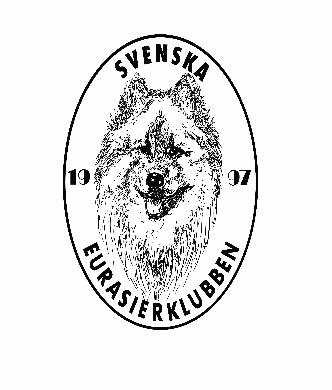 Protokoll nr.6/24 fört vid styrelsemöte den 14 maj 2024Kl. 19.00 via Z00m.Närvarande: Göran Björkman, Kicki Svalin, Lena Lindahl,Tina Andersson, Caroline Mårtensson, Marita Carlstedt,och Inger Johansson.Frånvarande: Frida Lindblom har anmält förhinder§ 66.	Mötets öppnande. Ordförande Göran Björkman öppnade mötet.§ 67.	Godkännande av dagordning. Dagordningen godkändes.§ 68.	Val av justerare. Till justerare valdes Caroline Mårtensson.§ 69.	Föregående protokoll.	Protokoll nr 5/24 från styrelsemötet den 14 maj godkändes.§ 70.	Ekonomi. På transaktionskontot finns 20278:- hälsokontot 20397:-,	placeringskontot 197137:-. Offert med tryckkostnader för Eurasierbladet	har inkommit från Ringöns Tryckeri. Väntar på offerter från ytterligare två 	tryckerier. Jennifer Andersson erbjuds två utställningsavgifter vid vår Special 	som ersättning för färdigställande av två föreläsningar en gällande Hypotyreos	och en Magomvridningen.§ 71.	Skrivelser.	Från SKK gällande webbinarium om inkorsningsprojekt. Samt namnuppgift	på ny sekreterare	SLU, gen med stor inverkan på höftledsdysplasi hittad. Kopia till AK.§ 72.	Kommittéer	Avelskommittén rapporterade att Sanna Carlsvärd och Caroline Mårtensson	genomgått vidareutbildning till avelsfunktionärer. Utbildningen var mycket	bra och lärorik. En föreläsning för uppfödare om magomvridning blir den 	23 juni kl. 18.00 via Zoom. Föreläsare Jennifer Andersson. 	BPH gruppen. Har bokat BPH beskrivning för eurasier på Färila Kårböle den 	1:a september och på Munsö-Andelsö den 8 september. Annonseras ut i våra	sociala medier och i Eurasierbladet. Planerar ev. en föreläsning om BPH med	representant från SKK mentalpolen.	Aktivitetsgruppen. Till Eurasierpromenaderna landet runt söndag den 2 juni	Kl.13 har många visat sitt intresse och klubben hoppas på stor anslutning. 	Gällande monter på MyDog så behöver vi någon som kan ta ansvaret för	montern. Vi lägger ut en förfrågan på våra sociala medier. Förvaringen av 	montersaker är inte löst. Förvaras nu i garage där sakerna kan ta skada.	Redaktionen fungerar bra och mycket fina bilder har kommit in.	Eurasierbladet nr/2-24 kommer ut i juni.	Domarkonferensen. Bilder på korrekta hundar samlas in och SSUK	vill i Juni 2024 ha in ett kompendium för granskning 		Arbetet med korrekta färger vid registrering har inte påbörjats än.§ 73	Övriga Frågor. Frågan om beställning av profilkläder och andra saker ex muggar 	m.m diskuterades men något beslut fattades ej.§ 74.	Nästa möte och mötets avslutning. Nästa möte Måndag 1/7 kl. 19.00 via Zoom.	Mötesdagar planerades inför hösten, Måndag den 26/8, Måndag 30/9	Måndag den 28/10 och Måndag den 25/11. Samtliga möten börjar 19.00 via	Zoom.	Ordförande tackade mötesdeltagarna och avslutade mötet ca 20.00.Vid protokollet	           Mötets ordförande		        JusterareInger Johansson	            Göran Björkman		        Caroline Mårtensson